1. Общие положения1.1. Настоящее примерное Положение о психолого-педагогическом консилиуме разработано для муниципального бюджетного дошкольного образовательного учреждения «Детский сад общеразвивающего вида № 49 «Улыбка» (далее - МБДОУ) в соответствии с Федеральным Законом от 29.12.2012 № 273-ФЗ «Об образовании в Российской Федерации», приказом Министерства образования и науки Российской Федерации от 20.09.2013 № 1082 «Об утверждении положения о психолого–медико-педагогической комиссии», приказом Министерства образования и науки Российской Федерации от 19.12.2014 № 1598 «Об утверждении ФГОС начального общего образования обучающихся с ограниченными возможностями здоровья», приказом Министерства образования и науки Российской Федерации от 19.12.2014 № 1599 «Об утверждении федерального государственного образовательного стандарта обучающихся с умственной отсталостью (интеллектуальными нарушениями)», распоряжением Министерства просвещения Российской Федерации от 09.09.2019 № Р-93 «Об утверждении примерного Положения о психолого-педагогическом консилиуме образовательной организации».1.2. Психолого-педагогический консилиум (далее - ППк) является одной из форм взаимодействия руководящих и педагогических работников МБДОУ, осуществляющей образовательную деятельность с целью создания оптимальных условий обучения, развития, социализации и адаптации воспитанников посредством психолого-педагогического сопровождения.1.3. Задачами ППк являются:выявление трудностей в освоении образовательных программ, особенностей в развитии, социальной адаптации и поведении воспитанников для последующего принятия решений об организации психолого-педагогического сопровождения;разработка рекомендаций по организации психолого-педагогического сопровождения воспитанников;консультирование участников образовательных отношений по вопросам актуального психофизического состояния и возможностей воспитанников; содержания и оказания им психолого-педагогической помощи, создания специальных условий получения образования;контроль за выполнением рекомендаций ППк.2. Организация деятельности ППк2.1. ППк создается на базе МБДОУ. Общее руководство деятельностью ППк возлагается на заведующего МБДОУ. Приказом заведующего утверждается положение о ППк, его состав, план работы (приложение 1), формы документов, председатель из числа административно-управленческого состава и секретарь 2.2. Заседания ППк проводятся под руководством председателя ППк или лица, исполняющего его обязанности и фиксируются Журнале учета заседаний ППк (приложение 2). В состав ППк входит старший воспитатель, педагог-психолог, учитель-логопед. 2.3. На заседание ППк приглашаются воспитатели и педагоги МБДОУ работающие с конкретным воспитанником.2.4. Документы ППк, включая карты развития воспитанников, получающих психолого-педагогическое сопровождение, хранятся в сейфе у председателя ППк и выдаются руководящим и педагогическим работникам при необходимости.2.5. Деятельность консилиума основана на принципах коллегиальности с установлением ответственности специалистов за исполнение решений, отраженных в протоколе заседания:председатель ППк: организует планирование, утверждает годовой план работы ППк и обеспечивает систематичность его заседаний; возлагает ответственность за разработку и реализацию программы психолого-педагогического сопровождения на специалистов сопровождения;координирует взаимодействие специалистов по реализации программы психолого-педагогического сопровождения воспитанника, его родителей (законных представителей), педагогического коллектива МБДОУ, взаимодействие между МБДОУ и социальными партнерами (в том числе при отсутствии необходимых кадровых ресурсов);обеспечивает контроль качества и своевременного исполнения мероприятий, предусмотренных программой психолого-педагогического сопровождения и рекомендациями ПМПК;секретарь ППк:ведет отчетную и текущую документацию ППк;оповещает педагогов, воспитанников и родителей (законных представителей), приглашенных на заседание, о дате, месте и времени его проведения; ведет протокол заседания ППк;координирует взаимодействие ППк с ПМПК, ППМС - центром и другими организациями (при необходимости).члены ППк (педагог-психолог, учитель-логопед): организуют диагностику для определения уровня актуального развития ребенка, выявления причин и механизмов трудностей в обучении, отклонений в развитии и поведении;определяют содержание и формы собственной коррекционно-развивающей работы, а также формулируют рекомендации для педагогов и родителей (законных представителей) по созданию оптимальных условий обучения, воспитания, адаптации и социализации воспитанника;участвуют в разработке и реализации программы психолого-педагогического сопровождения.ведущий специалист (старший воспитатель, воспитатель, педагоги МБДОУ) утверждается на весь период сопровождения приказом руководителя МБДОУ:организует подготовку документов к плановым и внеплановым заседаниям ППк;выявляет трудности, которые испытывает воспитанник в различных педагогических ситуациях, в общении со сверстниками;предоставляет информацию об индивидуальных потребностях воспитанника в организации режимных моментов, образовательного процесса, общения и самочувствия;координирует взаимодействие специалистов сопровождения (график работы, встречи, консультации) с родителями (законными представителями) воспитанника;отслеживает динамику развития воспитанника и эффективность оказываемой ему психолого-педагогической помощи;доводит обобщенную информацию до сведения специалистов ППк на плановых заседаниях, а при необходимости выходит с инициативой обсуждения проблем воспитанника на внеплановых заседаниях. педагоги (воспитатели), работающие с сопровождаемым воспитанником:исполняют рекомендации ПМПК и ППк при организации образовательного процесса, учитывают его индивидуальные особенности;соблюдают специальные образовательные условия, необходимые для сопровождаемого воспитанника (организация рабочего места, вспомогательные и технические средства, специальный дидактический материал, оценивание достижений, темп и объем выполнения заданий, изменения способа выполнения заданий и др.);участвуют в формировании толерантных установок коллектива воспитанников и родителей (законных представителей) к особенностям сопровождаемого воспитанника.2.7. Ход заседания фиксируется в протоколе (Приложение 3), который оформляется и подписывается всеми участниками в день проведения заседания.2.8. Коллегиальное заключение ППк (Приложение 4) составляется специалистами психолого-педагогического сопровождения, доводится ведущим специалистом до сведения педагогов, организующих обучение, воспитание, присмотр и уход, согласовывается с родителями (законными представителями) воспитанника в течение 5 рабочих дней с момента проведения заседания и фиксируется в Журнале регистрации коллегиальных заключение (Приложение 5).В случае несогласия родителей (законных представителей)  с коллегиальным заключением ППк они выражают свое мнение в письменной форме в соответствующем разделе заключения ППк, а образовательный процесс осуществляется по ранее определенному образовательному маршруту в соответствии с соответствующим федеральным государственным образовательным стандартом.2.9. При направлении воспитанника на психолого-медико-педагогическую комиссию (далее - ПМПК) оформляется Педагогическая характеристика на ребенка дошкольного возраста (Приложение 6), Выписка из истории развития ребенка для прохождения психолого-медико-педагогической комиссии (Приложение 7) Направление на ПМПК (Приложение 8). Выдаются документы родителям (законным представителям) под личную подпись в Журнале регистрации направлений воспитанников (Приложение 9).3. Режим деятельности ППк3.1. Периодичность проведения заседаний ППк определяется запросом МБДОУ на обследование и организацию комплексного сопровождения воспитанников и отражается в графике проведения заседаний.3.2. Заседания ППк подразделяются на плановые и внеплановые.3.3. Плановые заседания ППк проводятся в соответствии с графиком проведения, но не реже одного раза в полугодие, для оценки динамики коррекции, внесения (при необходимости) изменений и дополнений в рекомендации по организации психолого-педагогического сопровождения воспитанников.Внеплановые заседания ППк проводятся при зачислении нового воспитанника, нуждающегося в психолого-педагогическом сопровождении; при отрицательной (положительной) динамике обучения и развития воспитанника; при возникновении новых обстоятельств, влияющих на обучение и развитие воспитанников в соответствии с запросами родителей (законных представителей) воспитанников, педагогических и руководящих работников МБДОУ; с целью решения конфликтных ситуаций и других случаях.3.4. Порядок подготовки и проведения заседания ППк:3.4.1. Проведение обследования обучающегося специалистами ППк. Оно осуществляется по инициативе родителей (законных представителей) или сотрудников МБДОУ с письменного согласия родителей (законных представителей) (Приложение 10). Процедура обследования осуществляется индивидуально каждым специалистом сопровождения в период подготовки к заседанию ППк предпочтительно в присутствии родителей (законных представителей), с последующим их консультированием по итогам обследования.3.4.2. Проведение заседания ППк:ведущий специалист доводит до сведения присутствующих обобщенную информацию о ребенке;проводится комплексный анализ результатов обследования специалистов ППк;на основании полученных данных разрабатываются рекомендации для участников образовательных отношений по организации психолого-педагогического сопровождения воспитанника и оформляется коллегиальное заключение с указанием периода (от 6 мес. до 1 года) реализации психолого-педагогического сопровождения;по окончании периода реализации психолого-педагогического сопровождения на плановом заседании ППк оценивается эффективность сопровождения, обосновывается необходимость его продолжения или завершения, производится корректировка программы сопровождения и определяется новый период сопровождения.3.5. Деятельность специалистов ППк осуществляется бесплатно.3.6. Специалисты, включенные в состав ППк, выполняют работу в рамках основного рабочего времени, составляя индивидуальный план работы в соответствии с планом заседаний ППк, а также запросами участников образовательных отношений на обследование и организацию комплексного сопровождения воспитанников.Специалистам ППк за увеличение объема работ устанавливается доплата, размер которой определяется МБДОУ самостоятельно.4. Содержание рекомендаций ППк по организации психолого-педагогического сопровождения воспитанников4.1. Коллегиальное заключение ППк в отношении воспитанника с ограниченными возможностями здоровья конкретизирует, дополняет рекомендации ПМПК в части (Приложение 4А): - реализации адаптированной основной общеобразовательной программы, в том числе коррекционно-развивающей области;- разработки индивидуального плана развития воспитанников, определения специалистов и количество часов коррекционно-развивающих занятий;- разработки инструментария по оценке достижений планируемых результатов освоения программы коррекционной работы;- внесения изменений в коррекционные мероприятия по итогам мониторинга результатов коррекционно-развивающей работы с воспитанниками;- других условий психолого-педагогического сопровождения в рамках компетенции МБДОУ.4.2. Коллегиальное заключение ППк по организации психолого-педагогического сопровождения воспитанника на основании медицинского заключения, может включать рекомендации по условиям обучения, воспитания и развития, требующих организацию обучения по индивидуальному плану, в том числе (Приложение 4Б):- об организации дополнительной двигательной нагрузки в течение учебного дня / о снижении двигательной нагрузки;- о предоставлении дополнительных перерывов для приема пищи, лекарств;- о предоставлении услуг ассистента (помощника), оказывающего воспитанникам необходимую техническую помощь;- другие условия психолого-педагогического сопровождения в рамках компетенции МБДОУ.4.3. Коллегиальное заключение ППк в отношении воспитанника, испытывающего трудности в освоении основных общеобразовательных программ, развитии и социальной адаптации может включать такие рекомендации, как (Приложение 4В)::- проведение групповых и (или) индивидуальных коррекционно-развивающих и компенсирующих занятий;- проведение углубленного психолого-медико-педагогического обследования специалистами ПМПК;- разработку индивидуального плана воспитанника;- адаптацию учебных материалов; - разработку индивидуальной профилактической программы в отношении обучающихся с девиантным поведением;- другие условия психолого-педагогического сопровождения в рамках компетенции МБДОУ.5. Права и обязанности6.1. Родители (законные представители) ребенка имеют право:- присутствовать при обследовании ребенка, принимать участие в заседании ППк при обсуждении вопроса освоения ребенком содержания образовательной программы, степени его социализации и адаптации;- знакомиться с результатами обследования и коллегиальным заключением;- вносить свои замечания и предложения по созданию специальных образовательных условий;- получать консультации специалистов ППк по вопросам реализации мер, необходимых для разрешения трудностей в развитии, обучении, адаптации, включая определение видов, сроков оказания психолого-педагогической помощи; - получать информацию о своих правах и правах детей в рамках деятельности ППк.5.2. Родители (законные представители) обязаны:- неукоснительно следовать рекомендациям ППк (в ситуации согласия с его решениями);- обеспечивать посещение обучающимся коррекционно-развивающих занятий и курсов специалистов сопровождения;5.3. Специалисты ППк обязаны:руководствоваться в своей деятельности профессиональными и этическими принципами, подчиняя ее исключительно интересам детей и их семей;применять в своей деятельности современные психолого-педагогические подходы в обучении, развитии и социализации воспитанников;не реже одного раза в полугодие вносить в карту развития ребенка сведения об изменениях в состоянии его развития в процессе психолого-педагогического сопровождения;соблюдать конфиденциальность и нести ответственность за несанкционированное разглашение сведений о детях и их семьях.5.4. Специалисты ППк имеют право:- иметь свое особое мнение по особенностям сопровождения воспитанников, испытывающих трудности в освоении основной общеобразовательной программы, развитии и социальной адаптации в рамках собственной профессиональной компетенции, отражать его в документации ППк.- представлять и отстаивать свое мнение об особенностях ребенка и направлениях собственной деятельности в качестве представителя ОО при обследовании ребенка на ПМПК.7. Документация ППк и сроки их храненияПриложение 1УТВЕРЖДЕНОЗаведующий  МБДОУ«Детский сад № 49 «Улыбка»Приказ № _______от «_____» __________20___ г.____________ Н.Н.ПолторацкаяПлан работы психолого-педагогического консилиума (ППк)на _______________________ учебный годПриложение 2МУНИЦИПАЛЬНОЕ БЮДЖЕТНОЕ ДОШКОЛЬНОЕ ОБРАЗОВАТЕЛЬНОЕ УЧРЕЖДЕНИЕ«ДЕТСКИЙ САД ОБЩЕРАЗВИВАЮЩЕГО ВИДА № 49 «УЛЫБКА»города Рубцовска658210, г. Рубцовск, пер. Алейский, 33тел. (38557)5-49-19е-mail: Ul49bka1981@yandex.ruЖурналучёта заседаний психолого-педагогического консилиумаМБДОУ «Детский сад № 49 «Улыбка»Начат: «___»________20___г.Окончен: «___»________20___г.Приложение 3МУНИЦИПАЛЬНОЕ БЮДЖЕТНОЕ ДОШКОЛЬНОЕ ОБРАЗОВАТЕЛЬНОЕ УЧРЕЖДЕНИЕ«ДЕТСКИЙ САД ОБЩЕРАЗВИВАЮЩЕГО ВИДА № 49 «УЛЫБКА»города Рубцовска658210, г. Рубцовск, пер. Алейский, 33тел. (38557)5-49-19е-mail: Ul49bka1981@yandex.ruПротокол заседания ППк №______ от «___»_______________ 20___ г.Присутствовали:Председатель ППк:   _____________________                                        Ф.И.О., должность Члены ППК:             _____________________                                         Ф.И.О., должность _____________________                                         Ф.И.О., должность _____________________                                         Ф.И.О., должность _____________________                                         Ф.И.О., должность ________________________________________       Ф.И.О. законного представителя воспитанника Повестка дня:1._____________________________________________________________________2._____________________________________________________________________3. _____________________________________________________________________Ход заседания:1.______________________________________________________________________2.______________________________________________________________________3. _____________________________________________________________________Решение:1. _____________________________________________________________________2. _____________________________________________________________________3. _____________________________________________________________________Председатель ППк         ________________ /________________________Члены ППк:                    ________________/_________________________                                          ________________/________________________                                          ________________/________________________                                         ________________/ ________________________Другие присутствующие на заседании, в том числе родители (законные представители) воспитанников:                                          ________________/__________________________                                          ________________/__________________________Приложение 4 АМУНИЦИПАЛЬНОЕ БЮДЖЕТНОЕ ДОШКОЛЬНОЕ ОБРАЗОВАТЕЛЬНОЕ УЧРЕЖДЕНИЕ«ДЕТСКИЙ САД ОБЩЕРАЗВИВАЮЩЕГО ВИДА № 49 «УЛЫБКА»города Рубцовска658210, г. Рубцовск, пер. Алейский, 33тел. (38557)5-49-19е-mail: Ul49bka1981@yandex.ruКоллегиальное заключение ППк №______«_____»_____________ 20___ г.Общие сведенияФ.И.О. воспитанника: _____________________________Дата рождения: ____________________ Группа _________________Образовательная программа:   ____________________________________________________________________________________________________________________Домашний адрес:________________________________________________________Ф.И.О. родителей (возраст, образование, род занятий в настоящее время) _______________________________________________________________________ ________________________________________________________________________Причина направления на ППк: _____________________________________________Коллегиальное заключение1. Выводы об имеющихся у ребенка трудностях (без указания диагноза) в развитии, обучении, адаптации (исходя из актуального запроса):1.1. в познавательной сфере ______________________________________________________________________________________________________________________;1.2. в речевом развитии ________________________________________________________________________________________________________________________;1.3. в двигательном развитии ___________________________________________________________________________________________________________________;1.4. в коммуникативно-личностном развитии, поведении____________________________________________________________________________________________.2. Меры, необходимые для разрешения этих трудностей, включая определение видов, сроков оказания психолого-педагогической помощи.(заполняется только на основании медицинского заключения)3. Рекомендации педагогам4. Рекомендации родителям (законным представителям)Председатель ПМПк           _____________ /________________/                                                          подпись               расшифровка подписиЧлены ПМПк ______________________/_________________/__________________                                             Специальность                         подпись                           расшифровка подписи                        _____________________/_________________/____________________                        _____________________/_________________/____________________                        _____________________/_________________/____________________                        _____________________/_________________/____________________Ведущий специалист (куратор) ___________________/_____________________Руководитель образовательного учреждения ________________/________________                                                                                        подпись               расшифровка подписи        М.П.С заключением ППк ознакомлен, согласен _______________/___________________                                                                                                  Подпись родителя       Ф.И.О. родителя (полностью)С заключением ППк ознакомлен, согласен частично, не согласен с пунктами______                                                                          _______________/___________________                                                                                                  Подпись родителя       Ф.И.О. родителя (полностью)Приложение 4 БМУНИЦИПАЛЬНОЕ БЮДЖЕТНОЕ ДОШКОЛЬНОЕ ОБРАЗОВАТЕЛЬНОЕ УЧРЕЖДЕНИЕ«ДЕТСКИЙ САД ОБЩЕРАЗВИВАЮЩЕГО ВИДА № 49 «УЛЫБКА»города Рубцовска658210, г. Рубцовск, пер. Алейский, 33тел. (38557)5-49-19е-mail: Ul49bka1981@yandex.ruКоллегиальное заключение ППк №______«_____»_____________ 20___ г.Общие сведенияФ.И.О. воспитанника: _____________________________Дата рождения: ____________________ Группа _________________Образовательная программа:   _____________________________________________Домашний адрес:________________________________________________________Ф.И.О. родителей (возраст, образование, род занятий в настоящее время) _______________________________________________________________________ ________________________________________________________________________Причина направления на ППк: _____________________________________________Коллегиальное заключение1. Выводы об имеющихся у ребенка трудностях (без указания диагноза) в развитии, обучении, адаптации (исходя из актуального запроса):______________________________________________________________________.2. Меры, необходимые для разрешения этих трудностей, включая определение видов, сроков оказания психолого-педагогической помощи.3. Рекомендации педагогам4. Рекомендации родителям (законным представителям)Председатель ПМПк           _____________ /________________/                                                          подпись               расшифровка подписиЧлены ПМПк ______________________/_________________/__________________                                             Специальность                         подпись                           расшифровка подписи                        _____________________/_________________/____________________                        _____________________/_________________/____________________                        _____________________/_________________/____________________                        _____________________/_________________/____________________Ведущий специалист (куратор) ___________________/_____________________Руководитель образовательного учреждения ________________/________________                                                                                        подпись               расшифровка подписи        М.П.С заключением ППк ознакомлен, согласен _______________/___________________                                                                                                  Подпись родителя       Ф.И.О. родителя (полностью)С заключением ППк ознакомлен, согласен частично, не согласен с пунктами______                                                                          _______________/___________________                                                                                                  Подпись родителя       Ф.И.О. родителя (полностью)Приложение 4 ВМУНИЦИПАЛЬНОЕ БЮДЖЕТНОЕ ДОШКОЛЬНОЕ ОБРАЗОВАТЕЛЬНОЕ УЧРЕЖДЕНИЕ«ДЕТСКИЙ САД ОБЩЕРАЗВИВАЮЩЕГО ВИДА № 49 «УЛЫБКА»города Рубцовска658210, г. Рубцовск, пер. Алейский, 33тел. (38557)5-49-19е-mail: Ul49bka1981@yandex.ruКоллегиальное заключение ППк №______«_____»_____________ 20___ г.Общие сведенияФ.И.О. воспитанника: _____________________________Дата рождения: ____________________ Группа _________________Образовательная программа:   _____________________________________________Домашний адрес:________________________________________________________Ф.И.О. родителей (возраст, образование, род занятий в настоящее время) _______________________________________________________________________ ________________________________________________________________________Причина направления на ППк: _____________________________________________Коллегиальное заключение1. Выводы об имеющихся у ребенка трудностях (без указания диагноза) в развитии, обучении, адаптации (исходя из актуального запроса):1.1. в познавательной сфере ______________________________________________________________________________________________________________________;1.2. в речевом развитии ________________________________________________________________________________________________________________________;1.3. в двигательном развитии ___________________________________________________________________________________________________________________;1.4. в коммуникативно-личностном развитии _____________________________________________________________________________________________________.1.5. в поведенческой сфере ______________________________________________________________________________________________________________________ 2. Меры, необходимые для разрешения этих трудностей, включая определение видов, сроков оказания психолого-педагогической помощи.(заполняется только на основании медицинского заключения)3. Рекомендации педагогам по организации образовательного процесса и /или специального педагогического подхода4. Рекомендации родителям (законным представителям) Председатель ПМПк           _____________ /________________/                                                          подпись               расшифровка подписиЧлены ПМПк ______________________/_________________/__________________                                             Специальность                         подпись                           расшифровка подписи                        _____________________/_________________/____________________                        _____________________/_________________/____________________                        _____________________/_________________/____________________                        _____________________/_________________/____________________Ведущий специалист (куратор) ___________________/_____________________Руководитель образовательного учреждения ________________/________________                                                                                        подпись               расшифровка подписи        М.П.С заключением ППк ознакомлен, согласен _______________/___________________                                                                                                  Подпись родителя          ФИО родителя (полностью)С заключением ППк ознакомлен, согласен частично, не согласен с пунктами______                                                                          _______________/___________________                                                                                                  Подпись родителя          ФИО родителя (полностью)Приложение 5МУНИЦИПАЛЬНОЕ БЮДЖЕТНОЕ ДОШКОЛЬНОЕ ОБРАЗОВАТЕЛЬНОЕ УЧРЕЖДЕНИЕ«ДЕТСКИЙ САД ОБЩЕРАЗВИВАЮЩЕГО ВИДА № 49 «УЛЫБКА»города Рубцовска658210, г. Рубцовск, пер. Алейский, 33тел. (38557)5-49-19е-mail: Ul49bka1981@yandex.ruЖурналрегистрации коллегиальных заключений психолого-педагогического консилиумаМБДОУ «Детский сад № 49 «Улыбка»Начат: «___»________20___г.Окончен: «___»________20___г.Приложение 6МУНИЦИПАЛЬНОЕ БЮДЖЕТНОЕ ДОШКОЛЬНОЕ ОБРАЗОВАТЕЛЬНОЕ УЧРЕЖДЕНИЕ«ДЕТСКИЙ САД ОБЩЕРАЗВИВАЮЩЕГО ВИДА № 49 «УЛЫБКА»города Рубцовска658210, г. Рубцовск, пер. Алейский, 33тел. (38557)5-49-19е-mail: Ul49bka1981@yandex.ruИсход.номер, датаПедагогическая характеристика на ребенка дошкольного возрастаФИО _______________________________________________________________________Дата рождения_______________________________________________________________Адрес проживания ________________________________________________________________________________________________________________________________________Состав семьи __________________________________________________________________________________________________________________________________________________________________________________________________________________________Отношение в семье, психологический климат _____________________________________________________________________________________________________________________________________________________________________________________________Посещает (указать полное название ОУ в соответствии с Уставом), с какого времени _____________________________________________________________________________________________________________________________________________________________Группа (обычная, коррекционная)_______________________________________________Воспитательно-образовательный процесс осуществляется по программе________________________________________________________________________________________Режим учебного процесса:обычный, индивидуальный (нужное подчеркнуть) При осуществлении специального или индивидуального режима обучения указать в чем конкретно он заключается ________________________________________________________________________________________________________________________________________________________________________________________________________________Количество пропусков:всего: _______________ из них по болезни __________________Использование специальных средств и технологий обучения: не используются, используются тифлосредства, сурдосредства и т.п._______________________________Поступил в образовательное учреждение на основании: заявления законного представителя, решения ПМПК (прилагается копия заключения ПМПК), др._______________________________________________________(нужное подчеркнуть).Адаптация к образовательному учреждению: тяжелая, средняя, легкая, длительная (нужное подчеркнуть) _________________________________________________________Уровень усвоения программы: не усваивает, низкий, средний, высокий (нужное подчеркнуть)Успехи ___________________________________________________________________________________________________________________________________________________Трудности в обучениии воспитании_____________________________________________________________________________________________________________________________________________________________________________________________________Познавательная активность: низкая, средняя, высокая (нужное подчеркнуть)Социальная активность (указать степень активности и перечислить основные мероприятия):1. Участие в игровой деятельности___________________________________________________________________________________________________________________________2. Предпочтительные игры__________________________________________________________________________________________________________________________________3. Участие в праздниках, выставках__________________________________________________________________________________________________________________________4. Посещение кружков, секций, учреждений дополнительного образования __________________________________________________________________________________________Сформированностькультурно-гигиенических навыков (навыков самообслуживания)__________________________________________________________________________________________________________________________________________________________Сформированность речи, общение с ребенком (затруднено, не затруднено)_________________________________________________________________________________________________________________________________________________________________________________________________________________________________________________Особенности взаимоотношения со сверстниками, взрослыми _______________________________________________________________________________________________________________________________________________________________________________Особенности поведения и адаптации ________________________________________________________________________________________________________________________Интересы и склонности_________________________________________________________________________________________________________________________________________________________________________________________________________________Другие особенности ребенка(дополнительные сведения)_________________________________________________________________________________________________________________________________________________________________________________________________________________________________________________________________Заведующий МБДОУ«Детский сад № 49 «Улыбка»  _____________/__________________/Воспитатель                     _____________/___________________/МППриложение 7Место штампа медицинской организации. Официальное наименование медицинской организации,адрес местонахождения, контактный телефонВыписка из истории развития ребенка № _____для прохождения психолого-медико-педагогической комиссииФамилия, имя, отчество ребенка ___________________________________________Адрес регистрации по месту жительства ____________________________________Ф.И.О. родителя (законного представителя)_________________________________Подробная выписка из истории развития ребенка (по следующей схеме):наследственность (наличие среди родственников наследственных заболеваний и синдромов)__________________________________________________________________________________________________________________________________________________________________________________________________________________________________________________________________________________беременность и роды ___________________________________________________________________________________________________________________________________________________________________________________________________________________________________________________________________________________________________________________________________________________________________________________________________________________________________________________________________________________________________________________________________________________________________развитие ребенка в период новорожденности и раннего возраста ______________________________________________________________________________________________________________________________________________________________________________________________________________________________________________________________________________________________________________________________________________________________________________________________________________________________________________________________________________________________________________________________________________________________________________________________________анамнез первых лет жизни ребенка ______________________________________________________________________________________________________________________________________________________________________________________________________________________________________________________________________________________________________________________________________________________________________________________________________________________________________________________________________________________________________________________________________________________________________________________________________________________________информация о перенесенных заболеваниях ___________________________________________________________________________________________________________________________________________________________________________________________________________________________________________________________________________________________________________________________________________________________________________________________________________________________________________________________________________оценка актуального соматического состояния ребенка _____________________________________________________________________________________________________________________________________________________________________________________________________________________________________________заключения профильных врачей-специалистов с указанием основного диагноза (подпись врача заверяется его личной печатью):врач-офтальмолог ____________________________________________________________________________________________________________________________________________________________________________________________________________________________________________________________________________врач-психиатр ________________________________________________________________________________________________________________________________________________________________________________________________________________________________________________________________________________врач-отоларинголог _________________________________________________________________________________________________________________________________________________________________________________________________________________________________________________________________________врач-невролог ________________________________________________________________________________________________________________________________________________________________________________________________________________________________________________________________________________логопед________________________________________________________________________________________________________________________________________________________________________________________________________________________________________________________________________________сурдолог, ортопед, кардиолог (в случае, если ребенок стоит на «Д»учете) ____________________________________________________________________________________________________________________________________________________________________________________________________________________________________________________________________________________________________Дата оформления выписки _______________________Подпись главного врача (уполномоченного лица) ЦРБПриложение 8МУНИЦИПАЛЬНОЕ БЮДЖЕТНОЕ ДОШКОЛЬНОЕ ОБРАЗОВАТЕЛЬНОЕ УЧРЕЖДЕНИЕ«ДЕТСКИЙ САД ОБЩЕРАЗВИВАЮЩЕГО ВИДА № 49 «УЛЫБКА»города Рубцовска658210, г. Рубцовск, пер. Алейский, 33тел. (38557)5-49-19е-mail: Ul49bka1981@yandex.ruНаправление на ПМПКФИО ребенка, направляемого на обследование на    ПМПК_______________________________________________________________Дата рождения ребенка _____________________________________________________________Адрес места жительства (регистрации) ______________________________________________________________Причина направления ребенка на обследование на ПМПК ____________________________________________________________________________________________________________________________________Дата оформления направления ______________________________________________.Заведующий МБДОУ«Детский сад № 49 «Улыбка»  _____________/__________________/                                                         (подпись)М.П.Приложение 9МУНИЦИПАЛЬНОЕ БЮДЖЕТНОЕ ДОШКОЛЬНОЕ ОБРАЗОВАТЕЛЬНОЕ УЧРЕЖДЕНИЕ«ДЕТСКИЙ САД ОБЩЕРАЗВИВАЮЩЕГО ВИДА № 49 «УЛЫБКА»города Рубцовска658210, г. Рубцовск, пер. Алейский, 33тел. (38557)5-49-19е-mail: Ul49bka1981@yandex.ruЖурналрегистрации направлений воспитанников МБДОУ «Детский сад № 49 «Улыбка» на ПМПК Начат: «___»________20___г.Окончен: «___»________20___г.Приложение 10 АСогласие родителей на проведение психолого-педагогического обследования и сопровождение ребенкаЯ, ___________________________________________________________________ (Ф.И.О., родителя/законного представителя), ________________________________________________________________,(номер, сери паспорта, когда и кем выдан)являясь родителем (законным представителем) обучающегося__________________                                        (нужное подчеркнуть) ______________________________________________________________________________________________________________________________________________                                         (Ф.И.О. обучающегося, класс/группа, дата рождения – д.м.г.)Выражаю согласие на проведение психолого-педагогического обследования и организацию психолого-педагогического сопровождения специалистами психолого-педагогического консилиума (далее – ППк) ________________ (наименование ОО).Дата ____________                             Подпись______________/_______________СОГЛАСИЕ РОДИТЕЛЯ (ЗАКОННОГО ПРЕДСТАВИТЕЛЯ) НА ОБРАБОТКУ ПЕРСОНАЛЬНЫХ ДАННЫХ РЕБЕНКАЯ, ______________________________________________________________________________ФИО родителя/законного представителя полностью в именительном падеже по документу, удостоверяющему личностьпроживающий по адресу:_____________________________________________________________________________________________________________________________________________________паспорт серия_______№___________, выданный___________________________________________________________________________________________________________________________________________                                                                                                                                                                                                          телефон, e-mailданные ребенка  _______________________________________________________________                                                                                                       ФИО ребенка полностью в именительном падежеНа основании _________________________________________________________________свидетельство о рождении или документ подтверждающий, что субъект является законным представителем подопечного №_________________________ от _______________________________
как его (ее) законный представитель настоящим даю своё согласие на обработку в Территориальной психолого-медико педагогической комиссии г. Рубцовска Алтайского                                                                             полное наименование ПМПКкрая.      Персональных данных ребенка, к которым относится: данные, удостоверяющие личность ребенка (свидетельство о рождении или паспорт); данные о возрасте и поле; данные медицинской карты, полиса обязательного/добровольного медицинского страхования; данные о прибытии и выбытии в/из образовательных организаций; Ф.И.О. родителя/законного представителя, кем приходится ребенку, адресная и контактная информация; сведения о попечительстве, опеке, отношении к группе социально незащищенных обучающихся; документы (сведения), подтверждающие право на льготы, дополнительные гарантии и компенсации по определенным основаниям, предусмотренным законодательством (ребенок-инвалид, родители-инвалиды, неполная семья, многодетная семья, патронат, опека, ребенок-сирота);  форма получения образования ребенком; изучение русского (родного) и иностранных языков; сведения об успеваемости и внеурочной занятости (посещаемость занятий, оценки по предметам); данные психолого-педагогической характеристики; форма и результаты участия в ГИА; форма обучения, вид обучения, продолжение обучения после получения основного общего образования; отношение к группе риска, поведенческий статус, сведения о правонарушениях; данные о состоянии здоровья (сведения об инвалидности, о наличии хронических заболеваний, медицинское заключение об отсутствии противопоказаний/о рекомендациях к обучению в образовательной организации; данные медицинских обследований, медицинские заключения); сведения, содержащиеся в документах воинского учета.      Обработка персональных данных обучающегося осуществляется исключительно в целях обеспечения соблюдения законов и иных нормативных правовых актов; содействия ребенку в реализации его конституционного права на образование, трудоустройство, обеспечение его личной безопасности и безопасности окружающих; контроля качества обучения и обеспечения сохранности имущества.Я даю согласие на использование персональных данных ребенка в целях: обеспечения соблюдения законов и иных нормативных правовых актов; учета детей, подлежащих обязательному обучению в образовательных организациях; соблюдения порядка и правил приема в образовательную организацию; учета реализации права обучающегося на получение образования в соответствии с Федеральными государственными стандартами; учета обучающихся, нуждающихся в социальной поддержке и защите; учета данных о детях с ограниченными возможностями здоровья и (или) девиантным (общественно опасным) поведением, проживающих на территории деятельности комиссии; использования в уставной деятельности с применением средств автоматизации или без таких средств, включая хранение этих данных в архивах и размещение в информационно-телекоммуникационных сетях с целью предоставления доступа к ним; заполнения базы данных автоматизированной информационной системы управления качеством образования в целях повышения эффективности управления образовательными процессами, проведения мониторинговых исследований в сфере образования, формирования статистических и аналитических отчетов по вопросам качества образования; обеспечения личной безопасности обучающихся.      Настоящим подтверждаю свое согласие на следующие действия с указанными выше персональными данными.      Настоящее согласие предоставляется на осуществление любых действий в отношении персональных данных ребенка, которые необходимы или желаемы для достижения указанных выше целей, включая (без ограничений): сбор, систематизацию, накопление, хранение, уточнение (обновление, изменение), использование, распространение (в том числе, передачу третьим лицам – территориальным органам управления образованием, государственным медицинским организациям, военкомату, отделениям полиции), обезличивание, блокирование, трансграничную передачу персональных данных, а также осуществление  любых иных действий с персональными данными ребенка, предусмотренных действующим законодательством Российской Федерации.Территориальная психолого-медико педагогической комиссия г.полное наименование ПМПК Рубцовска Алтайского края_ гарантирует, что обработка персональных данных осуществляется в соответствии с действующим законодательством Российской Федерации.      Я проинформирован, что Территориальная психолого-медико педагогической комиссия г. Рубцовска__________________________________________________________полное наименование ПМПКАлтайского краябудет обрабатывать персональные данные как неавтоматизированным, так и автоматизированным способом обработки. Данное Согласие действует до достижения целей обработки персональных данных ребенка на ПМПК. Согласие  на обработку персональных данных может быть отозвано мною путём направления в Территориальную психолого-медико-педагогическую комиссию г. Рубцовска Алтайского края_______________ письменного отзыва.       полное наименование ПМПКСогласен/согласна, что Территориальная психолого-медико-педагогическая комиссия г. Рубцовска Алтайского краяобязана прекратить обработку персональных данных в течение 10 (десяти) рабочих дней с момента получения указанного отзыва.Я, ___________________________________________________________________________                                          фамилия, имя, отчество родителя (законного представителя) ребенкаподтверждаю, что давая такое Согласие, я действую по собственной воле и в интересах ребенка.
Дата _____________________ Подпись ___________________/______________________________/СОГЛАСИЕ НА ОБРАБОТКУ ПЕРСОНАЛЬНЫХ ДАННЫХ РОДИТЕЛЯ
 (ЗАКОННОГО ПРЕДСТАВИТЕЛЯ)Я, ________________________________________________________________________ ФИО полностью в именительном падеже по документу, удостоверяющему личностьПроживающий по адресу: ______________________________________________________ паспорт серия ___________ №__________________, выданный ________________________________________________________________________________________________________________________________________________________настоящим даю своё согласие на обработку в  Территориальной психолого-медико-педагогической комиссии г. Рубцовска Алтайского края__                                                                     полное наименование ПМПКсвоих персональных данных, к которым относятся: данные, удостоверяющие личность (паспорт); данные о возрасте и поле, данные о гражданстве, адресная и контактная информация; сведения о попечительстве, опеке, усыновлении/удочерении.       Обработка персональных данных осуществляется исключительно в целях обеспечения соблюдения законов и иных нормативных правовых актов; содействия в реализации конституционного права на образование своего ребенка.       Я даю согласие на использование персональных данных в целях: обеспечения соблюдения законов и иных нормативных правовых актов; использование в уставной деятельности с применением средств автоматизации или без таких средств, включая хранение этих данных в архивах и размещение в информационно-телекоммуникационных сетях с целью предоставления доступа к ним; заполнения базы данных автоматизированной информационной системы управления качеством образования в целях повышения эффективности управления образовательными процессами, проведения мониторинговых исследований в сфере образования, формирования статистических и аналитических отчетов по вопросам качества образования; обеспечения личной безопасности обучающихся.      Подтверждаю свое согласие на следующие действия с указанными выше персональными данными.      Настоящее согласие предоставляется на осуществление любых действий в отношении персональных  анных, которые необходимы или желаемы для достижения указанных выше целей, включая (без ограничений): сбор, систематизацию, накопление, хранение, уточнение (обновление, изменение), использование, распространение (в том числе, передачу третьим лицам – территориальным органам управления образованием, государственным медицинским учреждениям, военкомату, отделениям полиции), обезличивание, блокирование, трансграничную передачу персональных данных, а также осуществление любых иных действий с моими персональными данными, предусмотренных действующим законодательством   РФ.  Территориальная психолого-медико педагогическая комиссия г. Рубцовска_____________________________                                                                                           полное наименование ПМПКАлтайского краягарантирует, что обработка персональных данных осуществляется в соответствии с действующим законодательством Российской Федерации.       Я проинформирован,  что  Территориальная психолого-медико-педагогическая комиссия г Рубцовска. Алтайского края__________________________                    полное наименование ПМПКбудет обрабатывать персональные данные как неавтоматизированным, так и автоматизированным способом обработки. Данное Согласие действует до достижения целей обработки персональных данных ребенка на ПМПК.      Согласие на обработку персональных данных может быть отозвано мною путём направления в  Территориальную психолого-медико-педагогическую комиссию г. Рубцовска Алтайского края                                                                                         полное наименование ПМПКписьменного отзыва.      Согласен/согласна с тем, что Территориальная психолого-медико-педагогическая комиссия г. Рубцовска_________________________________________________________                                                                                                               полное наименование ПМПКобязана прекратить обработку персональных данных в течение 10 (десяти) рабочих дней с момента получения указанного отзыва.Я, ___________________________________________________________________________фамилия, имя, отчество гражданинаПодтверждаю, что давая такое Согласие, я действую по собственной воле.Дата ______________Подпись ____________________________/_____________________________/Приложение 10 БЗаявление родителей (законных представителей) о создании специальных образовательных условий для воспитанников с ОВЗ/инвалидностьюУТВЕРЖДЕНОЗаведующий  МБДОУ«Детский сад № 49 «Улыбка»____________ Н.Н.Полторацкая_________________________(Ф.И.О. родителя (законного представителя)ЗАЯВЛЕНИЕ	Прошу предоставить моему ребенку _________________________________________________________________________________________________________          (ФИО, дата рождения)обучающемуся с ограниченными возможностями здоровья, специальные условия обучения и воспитания в образовательной организации на основании: заключения ПМПК индивидуальной программы реабилитации/абилитации ребенка с ОВЗ/ инвалида (нужное подчеркнуть) в 20___ - 20_____ учебном году. С условием подтверждения/изменения/уточнения образовательного маршрута ребенка ознакомлен и согласен.Дата __________________________ Подпись ________________/________________                                                                                                                    расшифровкаПриложение 11Карта развития воспитанника, получающего психолого-педагогическое сопровождениеТитульный листФамилия, имя _________________________________________________________Дата рождения ________________________________________________________Группа_______________________________________________________________Ф.И.О. родителей ____________________________________________________________________________________________________________________________Телефон_______________________________________________________________Ф.И.О. педагога (куратора) ______________________________________________Ф.И.О. специалистов сопровождения, должность__________________________________________________________________________________________________Программа обучения _________________________________________________________________________________________________________________________Форма обучения________________________________________________________Срок реализации программы психолого-педагогического сопровождения_______________________________________________________________________Статус ОВЗ/инвалидность ________________________________________________Наличие хронических заболеваний ________________________________________Вкладыши:1. Результаты комплексного обследования (психологическое, логопедическое, дефектологическое, социально-педагогическое заключения);2. Педагогическая характеристика или представление3. Коллегиальное заключение консилиума;4. Копии направлений на ПМПК;5. Копии заключений ПМПК (при наличии);6. Согласие родителей (законных представителей) на обследование и психолого-педагогическое сопровождение ребенка.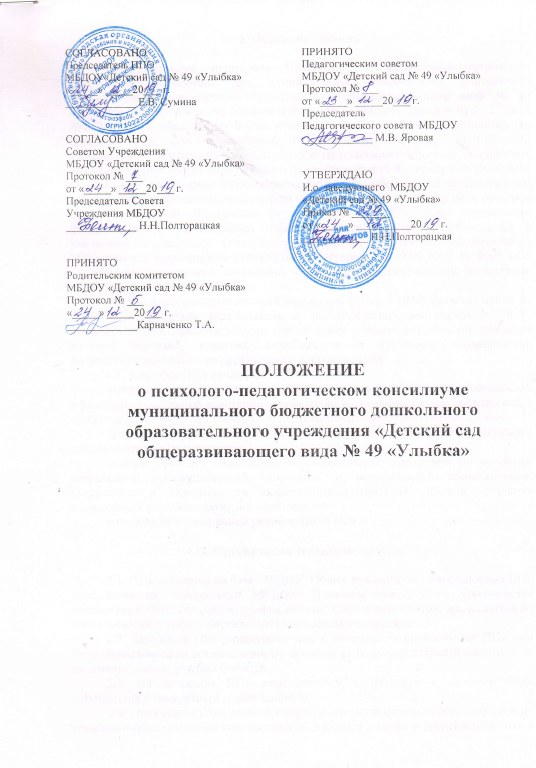 1. Приказ о создании ППк с утвержденным составом специалистов ППкЕжегодно2. Положение о ППкдо принятия нового3. План работы психолого-педагогического консилиума (ППк) н учебный годдо принятия нового4. Журнал учета заседаний ППк в течение 5 лет после окончания5.Журнал регистрации коллегиальных заключений психолого-педагогического консилиумав течение 5 летпосле окончания6. Журнал регистрации направлений воспитанников на ПМПКв течение 5 летпосле окончания7. Протоколы заседания ППкв течение 5 летпосле окончания8. Карта развития воспитанников, получающего психолого-педагогическое сопровождение (Приложение 10): - результаты комплексного обследования специалистов ППк;- представление обучающегося на ПМПК;- коллегиальные заключения ППк;- карта индивидуальных достижений;- согласие родителей (законных представителей) на обследование и психолого-педагогическое сопровождениев течение всего периода сопровождения, а также в течение трех лет после завершения процесса сопровождения№ п/пСодержание основной деятельностиДата проведенияОтветственныеУТВЕРЖДЕНОЗаведующий  МБДОУ«Детский сад № 49 «Улыбка»Приказ № _______от «_____» __________20___ г.____________Н.Н. Полторацкая№ДатаТематика заседанияВид консилиума (плановый/внеплановый)Специалисты сопровожденияНаправление работыФорма работыПериодичностьФорма контроляПедагог-психологУчитель-логопедУчитель дефектологСоциальный педагогТьюторДр. специалистыРекомендуемые условияВремяПериод действияОтветственный педагогДоп. выходной деньУвеличение / снижение двигательной нагрузки в теч. уч. дня Перерыв для приема пищиПерерыв для приема лекарстваСнижение объема работы на домУслуги ассистента для оказания тех.помощиИные условия (указать какие)Временной режимОрганизация пространства класса / ОООрганизация рабочего местаТехнические средства обученияВспомогательные средстваСпециальный дидактический, методический материалФорма и условия оценки достиженийРежим дняПрофилактика переутомления Организация рабочего местаТехнические и вспомогательные средства обученияОказание помощи при подготовки домашних заданийСоздание ситуации успехаРекомендуемые условияВремяПериод действияОтветственный педагогУвеличение / снижение двигательной нагрузки в теч. уч. дня Перерыв для приема пищиПерерыв для приема лекарстваСнижение объема работы на домУслуги ассистента для оказания тех.помощиПсихолого-педагогическое сопровождениеИные условия (указать какие)Временной режимОрганизация пространства класса / ОООрганизация рабочего местаТехнические средства обученияВспомогательные средстваСпециальный дидактический, методический материалФорма и условия оценки достиженийРежим дняПрофилактика переутомления Организация рабочего местаТехнические и вспомогательные средства обученияОказание помощи при подготовки домашних заданийСоздание ситуации успехаСпециалисты сопровожденияНаправление работыФормы работыПродолжительность Форма контроляПедагог-психологСоциальный педагогУчитель-логопедКлассный руководительСубъекты профилактикиРекомендуемые условияВремяПериод действияОтветственный педагогУвеличение / снижение двигательной нагрузки в теч. уч. дня Перерыв для приема пищиПерерыв для приема лекарстваСнижение объема работы на домУслуги ассистента для оказания тех.помощиИные условия (указать какие)Характер нарушенийПедагогические приемыОрганизационные умения и навыкиКоммуникативные навыкиЦенностно-ориентационная сфераЭмоциональная сфераПоведенческая сфераОказание помощи при подготовки домашних заданийСоздание ситуации успеха в условиях семьиФормирование ЗОЖФормирование позитивного круга общенияФормирование ценностных ориентацийОптимизация детско-родительских отношенийУТВЕРЖДЕНОЗаведующий  МБДОУ«Детский сад № 49 «Улыбка»Приказ № _______от «_____» __________20___ г.____________Н.Н. Полторацкая№ФИОГруппаДата рожденияПовод обращенияКоллегиаль-ное заключениеРезультатУТВЕРЖДЕНОЗаведующий  МБДОУ«Детский сад № 49 «Улыбка»Приказ № _______от «_____» __________20___ г.____________Н.Н. Полторацкая№ФИО воспитанникаДата рожде-нияПричина направ-ленияПеречень документов, переданных родителямОтметка о полученииОтметка о полученииДата переда-чи док-в№ФИО воспитанникаДата рожде-нияПричина направ-ленияПеречень документов, переданных родителямФИО родителяПодписьДата переда-чи док-в